
Employee Motivation Survey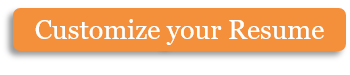 Please rate the following questions about your job on a scale from 1 to 5, with 5 being "strongly agree" and 1 being "strongly disagree."What are three things about your job that motivate you to go above and beyond the expectations that have been set for you?What are three things that discourage you from performing at your best?What changes could be made in order to eliminate these discouraging factors?Additional commentsCopyright information - Please read© This Free Microsoft Office Template is the copyright of Hloom.com. You can download and modify this template for your own personal use. You can (and should!) remove this copyright notice (click here to see how) before customizing the template.You may not distribute or resell this template, or its derivatives, and you may not make it available on other websites without our prior permission. All sharing of this template must be done using a link to http://www.hloom.com/. For any questions relating to the use of this template please email us - info@hloom.comName:Date of Hire:Department:Department:Today’s Date:Today’s Date:Supervisor:Supervisor:Position:I enjoy working for All American City.I enjoy working for All American City.I enjoy working for All American City.I enjoy working for All American City.I enjoy working for All American City.I enjoy working for All American City.12345I feel my role as a public servant compels me to do my best every day.I feel my role as a public servant compels me to do my best every day.I feel my role as a public servant compels me to do my best every day.I feel my role as a public servant compels me to do my best every day.I feel my role as a public servant compels me to do my best every day.I feel my role as a public servant compels me to do my best every day.12345I am motivated to provide quality service to members of the public.I am motivated to provide quality service to members of the public.I am motivated to provide quality service to members of the public.I am motivated to provide quality service to members of the public.I am motivated to provide quality service to members of the public.I am motivated to provide quality service to members of the public.12345When people ask me what I do for a living, I am proud to tell them I work for the All American City government.When people ask me what I do for a living, I am proud to tell them I work for the All American City government.When people ask me what I do for a living, I am proud to tell them I work for the All American City government.When people ask me what I do for a living, I am proud to tell them I work for the All American City government.When people ask me what I do for a living, I am proud to tell them I work for the All American City government.When people ask me what I do for a living, I am proud to tell them I work for the All American City government.12345I provide an important service to the public.I provide an important service to the public.I provide an important service to the public.I provide an important service to the public.I provide an important service to the public.I provide an important service to the public.12345My supervisor recognizes excellent work and rewards it appropriately.My supervisor recognizes excellent work and rewards it appropriately.My supervisor recognizes excellent work and rewards it appropriately.My supervisor recognizes excellent work and rewards it appropriately.My supervisor recognizes excellent work and rewards it appropriately.My supervisor recognizes excellent work and rewards it appropriately.12345I feel the work I do here is important.I feel the work I do here is important.I feel the work I do here is important.I feel the work I do here is important.I feel the work I do here is important.I feel the work I do here is important.12345There are plenty of opportunities for advancement here.There are plenty of opportunities for advancement here.There are plenty of opportunities for advancement here.There are plenty of opportunities for advancement here.There are plenty of opportunities for advancement here.There are plenty of opportunities for advancement here.12345Hard work and dedication are properly rewarded.Hard work and dedication are properly rewarded.Hard work and dedication are properly rewarded.Hard work and dedication are properly rewarded.Hard work and dedication are properly rewarded.Hard work and dedication are properly rewarded.12345My supervisor has reasonable expectations of me.My supervisor has reasonable expectations of me.My supervisor has reasonable expectations of me.My supervisor has reasonable expectations of me.My supervisor has reasonable expectations of me.My supervisor has reasonable expectations of me.12345My superiors are dedicated to helping me succeed at my job.My superiors are dedicated to helping me succeed at my job.My superiors are dedicated to helping me succeed at my job.My superiors are dedicated to helping me succeed at my job.My superiors are dedicated to helping me succeed at my job.My superiors are dedicated to helping me succeed at my job.12345I am respected for the contributions I make to All American City government.I am respected for the contributions I make to All American City government.I am respected for the contributions I make to All American City government.I am respected for the contributions I make to All American City government.I am respected for the contributions I make to All American City government.I am respected for the contributions I make to All American City government.12345The pay and benefits are fair when compared to similar positions in the private sector.The pay and benefits are fair when compared to similar positions in the private sector.The pay and benefits are fair when compared to similar positions in the private sector.The pay and benefits are fair when compared to similar positions in the private sector.The pay and benefits are fair when compared to similar positions in the private sector.The pay and benefits are fair when compared to similar positions in the private sector.12345My work hours allow me to serve the public and take care of my family.My work hours allow me to serve the public and take care of my family.My work hours allow me to serve the public and take care of my family.My work hours allow me to serve the public and take care of my family.My work hours allow me to serve the public and take care of my family.My work hours allow me to serve the public and take care of my family.12345The members of my department work together as a team in order to accomplish our mission.The members of my department work together as a team in order to accomplish our mission.The members of my department work together as a team in order to accomplish our mission.The members of my department work together as a team in order to accomplish our mission.The members of my department work together as a team in order to accomplish our mission.The members of my department work together as a team in order to accomplish our mission.12345